به نام ایزد  دانا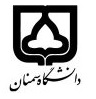 (کاربرگ طرح درس)                   تاریخ بهروز رسانی:               دانشکده     کویر شناسی                                               نیمسال دوم سال تحصیلی98-97بودجهبندی درسمقطع: کارشناسی  مقطع: کارشناسی  مقطع: کارشناسی  تعداد واحد: نظری2 عملی1.تعداد واحد: نظری2 عملی1.	فارسی: خاکشناسی جنگل	فارسی: خاکشناسی جنگلنام درسپیشنیازها و همنیازها:خاکشناسی عمومیپیشنیازها و همنیازها:خاکشناسی عمومیپیشنیازها و همنیازها:خاکشناسی عمومیپیشنیازها و همنیازها:خاکشناسی عمومیپیشنیازها و همنیازها:خاکشناسی عمومیلاتین:forest soil sciencesلاتین:forest soil sciencesنام درسشماره تلفن اتاق:5558شماره تلفن اتاق:5558شماره تلفن اتاق:5558شماره تلفن اتاق:5558	علیرضا مشکی	مدرس:	علیرضا مشکی	مدرس:	علیرضا مشکی	مدرس:	علیرضا مشکی	مدرس:منزلگاه اینترنتی:http://alirezamoshki.profile.semnan.ac.irمنزلگاه اینترنتی:http://alirezamoshki.profile.semnan.ac.irمنزلگاه اینترنتی:http://alirezamoshki.profile.semnan.ac.irمنزلگاه اینترنتی:http://alirezamoshki.profile.semnan.ac.ir	Alireza_moshki@semnan.ac.ir	پست الکترونیکی:	Alireza_moshki@semnan.ac.ir	پست الکترونیکی:	Alireza_moshki@semnan.ac.ir	پست الکترونیکی:	Alireza_moshki@semnan.ac.ir	پست الکترونیکی:برنامه تدریس در هفته و شماره کلاس: یکشنبه 8 تا 10 برنامه تدریس در هفته و شماره کلاس: یکشنبه 8 تا 10 برنامه تدریس در هفته و شماره کلاس: یکشنبه 8 تا 10 برنامه تدریس در هفته و شماره کلاس: یکشنبه 8 تا 10 برنامه تدریس در هفته و شماره کلاس: یکشنبه 8 تا 10 برنامه تدریس در هفته و شماره کلاس: یکشنبه 8 تا 10 برنامه تدریس در هفته و شماره کلاس: یکشنبه 8 تا 10 برنامه تدریس در هفته و شماره کلاس: یکشنبه 8 تا 10 اهداف درس:آشنایی با نقش خاک در اکوسیستمهای جنگلیاهداف درس:آشنایی با نقش خاک در اکوسیستمهای جنگلیاهداف درس:آشنایی با نقش خاک در اکوسیستمهای جنگلیاهداف درس:آشنایی با نقش خاک در اکوسیستمهای جنگلیاهداف درس:آشنایی با نقش خاک در اکوسیستمهای جنگلیاهداف درس:آشنایی با نقش خاک در اکوسیستمهای جنگلیاهداف درس:آشنایی با نقش خاک در اکوسیستمهای جنگلیاهداف درس:آشنایی با نقش خاک در اکوسیستمهای جنگلیامکانات آموزشی مورد نیاز:آزمایشگاه خاکشناسیامکانات آموزشی مورد نیاز:آزمایشگاه خاکشناسیامکانات آموزشی مورد نیاز:آزمایشگاه خاکشناسیامکانات آموزشی مورد نیاز:آزمایشگاه خاکشناسیامکانات آموزشی مورد نیاز:آزمایشگاه خاکشناسیامکانات آموزشی مورد نیاز:آزمایشگاه خاکشناسیامکانات آموزشی مورد نیاز:آزمایشگاه خاکشناسیامکانات آموزشی مورد نیاز:آزمایشگاه خاکشناسیامتحان پایانترمآزمایشگاهارزشیابی مستمر(کوئیز)ارزشیابی مستمر(کوئیز)فعالیتهای کلاسی و آموزشیفعالیتهای کلاسی و آموزشینحوه ارزشیابینحوه ارزشیابی135--22درصد نمرهدرصد نمرهخاکهای جنگلی  دکتر حمیدرضا اولیاییخاکشناسی جنگل دکتر حبیبی کاسبخاکشناسی جنگل دکتر زرین کفشخاکهای جنگلی  دکتر حمیدرضا اولیاییخاکشناسی جنگل دکتر حبیبی کاسبخاکشناسی جنگل دکتر زرین کفشخاکهای جنگلی  دکتر حمیدرضا اولیاییخاکشناسی جنگل دکتر حبیبی کاسبخاکشناسی جنگل دکتر زرین کفشخاکهای جنگلی  دکتر حمیدرضا اولیاییخاکشناسی جنگل دکتر حبیبی کاسبخاکشناسی جنگل دکتر زرین کفشخاکهای جنگلی  دکتر حمیدرضا اولیاییخاکشناسی جنگل دکتر حبیبی کاسبخاکشناسی جنگل دکتر زرین کفشخاکهای جنگلی  دکتر حمیدرضا اولیاییخاکشناسی جنگل دکتر حبیبی کاسبخاکشناسی جنگل دکتر زرین کفشمنابع و مآخذ درسمنابع و مآخذ درستوضیحاتمبحثشماره هفته آموزشیجایگاه و اهمیت خاک در اکوسیستم جنگلی1مفهوم خاک جنگلی و وجوه تمایز جنگل و کشاورزی2مکانیسمهای خاک در اکوسیستم جنگل3عوامل موثر در توسعه و تحول خاک جنگل4لایه بندی و افقهای خاکهای جنگلی5تاثیر درختان بر تحول خاکهای جنگلی6مشخصه های فیزیکی خاکها جنگلی7مشخصه های شیمیایی خاکهای جنگلی8مشخصه های زیستی خاکهای جنگلی9تجزیه بقایای آلی و تشکیل هوموس10پراکنش گونه های حنگلی در ارتباط با خاک11خاکهای جنگلی ایران12تاثیر عوامل طبیعی بر خاک اکوسیستم جنگل13آتش سوزی جنگل و خاک14تغذیه جنگل و بررسی آن در عرصه جنگلی15ارزیابی و آزمون نهایی16